PENGARUH PEMBERIAN MOTIVASI TERHADAP PRESTASI KERJA KARYAWANPANTAI BALI LESTARISKRIPSIDiajukan Untuk Memenuhi Salah SatuSyarat Guna Memperoleh Gelar Sarjana Ekonomi (S1) Fakultas Ekonomi Jurusan ManajemenOLEH :Yeni Tri Khairani 163114164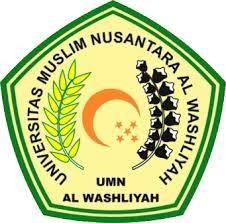 PROGRAM STUDI MANAJEMEN FAKULTAS EKONOMIUNIVERSITAS MUSLIM NUSANTARA AL-WASHLIYAH MEDAN2021